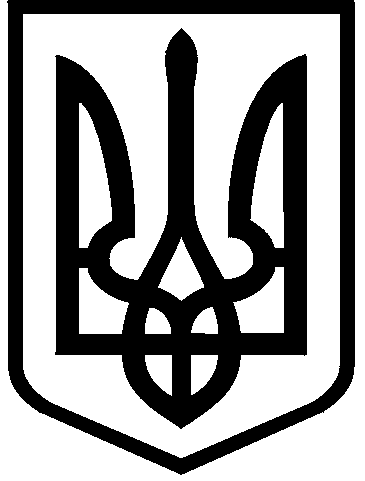 КИЇВСЬКА МІСЬКА РАДАVІІІ СКЛИКАННЯПОСТІЙНА КОМІСІЯ З ПИТАНЬ ОСВІТИ, НАУКИ,СІМ'Ї, МОЛОДІ ТА СПОРТУ01044,  м. Київ, вул. Хрещатик, 36                                                                                     т./ф. 202-70-58                                                                         Проєкт                                                                                   19.02.2020 о   10:00                                                                                              5-й поверх, кім.514ПОРЯДОК ДЕННИЙ: 1.  Про розгляд проєкту рішення Київської міської ради «Про внесення змін до рішення Київської міської ради від 28 листопада 2017 року № 556/3563 «Про надання згоди на безоплатне прийняття до комунальної власності територіальної громади міста Києва будівель, цілісних майнових комплексів закладів культури, фізичної культури та спорту» (доручення заступника міського голови-секретаря Київської міської ради Прокопіва В.В. №08/231-2390/ПР від  11.02.2020) (доп. В.Мондриївський, В.Муха.).2. Про розгляд проєкту рішення Київської міської ради «Про надання комунальному підприємству виконавчого органу Київської міської ради (КМДА) «Київське інвестиційне агентство» у постійне користування земельної ділянки для будівництва середньої загальноосвітньої школи на вул. Суздальській, 10 у Соломянському районі міста Києва» (доручення заступника міського голови-секретаря Київської міської ради Прокопіва В.В. №08/231-2563/ПР від  19.08.2019) (доп. Департамент земельних ресурсів, Департамент освіти і науки,  Солом’янська РДА, КП «КІА»)3. Про повторний розгляд проєкту рішення Київської міської ради  «Про внесення змін до Міської комплексної цільової програми «Освіта Києва 2019-2013роки» затвердженої рішенням Київської міської ради від 18 грудня 2018 року №467/6518»  (зауваження бюджетної комісії) (доручення заступника міського голови-секретаря Київської міської ради Прокопіва В.В. №08/231-195/ПР від  16.01.2020)(доп. Департамент освіти і науки).4. Про  розгляд проекту розпорядження виконавчого органу Київської міської ради  (Київської міської державної адміністрації) «Про внесення змін до Положення про Департамент молоді та спорту виконавчого органу Київської міської ради (КМДА) (доп. Департамент молоді та спорту).5. Про звернення депутата Київської міської ради О.Гончарова щодо виділення земельних ділянок для будівництва об’єктів соціальної інфраструктури у 2-му мікрорайоні житлового масиву «Позняки» та вирішення проблемних питань із затвердження ДПТ мікрорайону Позняки-2  (доп. Гончаров О.В., Департамент земельних ресурсів, Департаменту містобудування та архітектури, КО «Інститут генерального плану м. Києва»).6. Різне.        Голова комісії                                                              Ганна СТАРОСТЕНКО